ПРОТОКОЛ № 17Чемпионат России 2020 года по футболу среди лиц с заболеванием ЦП  Стадион «Капролактамовец» г. Дзержинск                                   «29» августа  2020 года.  Начало в 10 часов 00 минут. Освещение Естественное.            Количество зрителей 250 чел.Результат  матча  15-3 в пользу  команды  «Стимул» (Владикавказ).                                                                   Первой половины  7-2   в пользу  команды «Стимул» (Владикавказ). Серия ударов с 9-ой отметки в пользу команды «нет».                          Официальные   представителиПредупреждения игрокам ( Фамилия, Имя,   номер   игрока,     команда,    время,   причины   ) :Удаления       игроков     (  Фамилия, Имя,    номер    игрока,     команда,     время,     причины  ) :Извещение о подаче протеста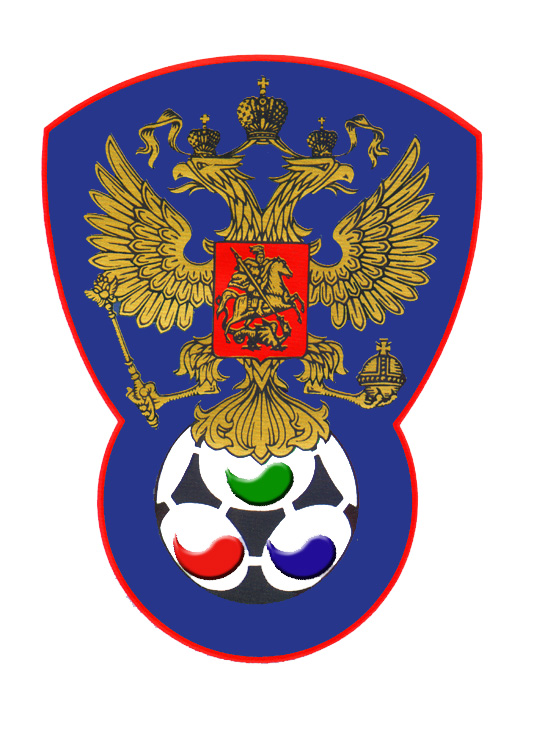 ВСЕРОССИЙСКАЯ ФЕДЕРАЦИЯФУТБОЛА ЛИЦ С ЗАБОЛЕВАНИЕМ ЦП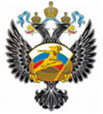 Сборная Ленинградской областиСтимул (Владикавказ)Судейская бригадаФамилия , ИмяКатегорияГородГлавный  судьяСухов Дмитрий1Нижний НовгородПомощник № 1Лысенко Павел1Йошкар-ОлаПомощник № 2 Аксенов Дмитрий1ПавловоРезервный судьяВерхнев Анатолий1Нижний НовгородБелыефутболкиКомбинированныеБелыегетрыЧерные№ФамилияИмяКлЗМЗаменыЗамены№ФамилияИмяКлЗМЗаменыЗамены№ФамилияИмяКлЗМ№мин№ФамилияИмяКлЗМ№мин1СолдатенкоАлександр11БериевАцамаз1+12БажулинАндрей310312ДзукоевСослан23ЗарубинДмитрий14ХачатурянДавид144КругляковСергей12+15МиракишвилиНика19255СамохинДмитрий211ГаглоевАцамаз26ЗайцевВладимир112БазиевЗаур287НикитинСергей214ТибиловАслан110ПрокоповичСергей322ЧкареулиГурам23ДзгоевВадим26КокоевАрсен27НаджарянГеоргий19ГагиевАрнольд2213ЦахоевАрсен315ГаздановСослан2№Фамилия  и  инициалыДолжность№Фамилия  и  инициалыДолжность1Литвинов АлександрГл. тренер1Цгоев ТамерланГл. тренер22Цгоев ОлегтренерНетНетНе поступалоГлавный судья_______________(Сухов Д.А.)                  подписьфамилия и инициалыПодпись представителя принимающей команды_______________(Литвинов А.А.)                  подписьфамилия и инициалыПодпись представителя команды гостей_______________(Цгоев Т.В.)                  подписьфамилия и инициалы